        Last name:First name:Date of birth:Marital status:Residence:Phone:E-mail:Plesca Maria17.01.1985marriedChisinau, Nicolae Dimo Street No.5/1 apt. 53  GSM +373- 690-70-280, maria.plesca.tgm@gmail.com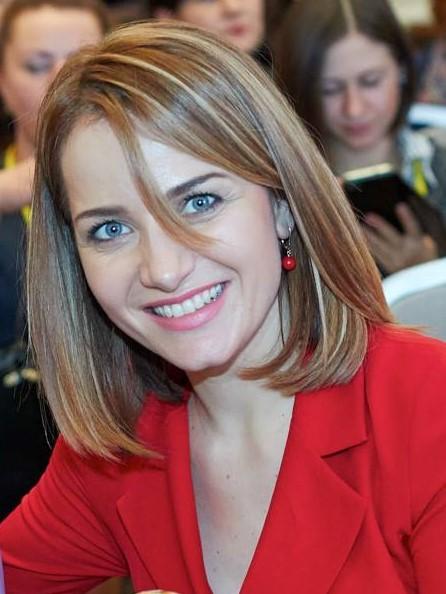 Education:1.HIGH SCHOOL „LUCIAN BLAGA”  Chisinau city2. BACCALAUREATE  DIPLOMA at the High School of the National College of Commerce  under the Academy of Economic Studies 3. ACCOUNTING COURSES (for obtaining professional qualification, specialization: Accounting - duration 7 months)4. THE AGRARIAN STATE UNIVERSITY OF THE REPUBLIC OF MOLDOVAFaculty : AccountingSpecialty: Accounting2002-2004October – June 20052004-2009Professional experience:1.  S.A. „Echipament” the company activity - lease of premises for offices and warehouses, position – cashier-accountant2. S.R.L. „TINGRIMAR” , the company activity -  trade of industrial goods, manufacture of special clothing (specialized shop), initially I held the position of Chief Accountant, at the moment I hold the position of Manager 3.  S.R.L „Elgario”   Chief Accountant, I’ve been worked in the provision of foreign language services and translations.4. Non-governmental Organization "ACASA", the activity of the Charity and Social Assistance Association - position Accountant, but Ihave also fulfilled the duties of Chief Accountant.5. Notary Public Office – accountancy of the professional activity. 6. S.R.L. „Petricomert” the company activity -  the provision of transport services and construction materials sale, position - Chief Accountant7. I have fulfilled other auxiliary duties all over these years: Secretariat, Personnel Department and other.Ongoing professional retraining8. JSC „Ecofin Consult” - I have been trained in the ongoing training program in the field of accounting with respect to "National Standards of Accounting" in force as of 01.01.2014 with Marcela Dima9.  Audit Company "International Evidence" LLC. I have been trained in the ongoing training program in the field of accounting with respect to " National Standards of Accounting" in force as of 01.01.2014 with Marcela DimaCertificate No. 040 dated 03.12.2014February – September 2006October 2006 – till presentJanuary - June 2008September 2009-April 2011January 2012- till presentJanuary 2013 -July 2013November 25, 201 3 - December 11, 2013   December 01, 2014– December 03, 201410. II „ Rotaru Valentina” Auditing and Consulting CompanyExperts / Assistant Accountant in Professional Audit Activity.11. JSC „Finantari MD”  - Training courses "Expert in accessing non-reimbursable funds"12.  Bussines Training Centre „AHP International” GmbH & Co. KG Program for the managers skills training within the project GIZ Germany and the Chamber of Commerce and Industry of Moldova(Manager Training Program of the German Federal Ministry for Economic Affairs and Energy with Moldova)13. Course of ongoing professional training “Training of Manufacturing Masters-Instructors for Moldovan companies" with a length of 300 hours (10 credits ECTS) obtaining the position - "Manufacturing Master-Instructor", code CORM 23925 as of 08-09 December 201614. Training session for the examiners in dual education GIZ Moldova within the Project Structural Reform in Technical Vocational Education in the Republic of Moldova.15. Program for the Moldova-Austria managers skills training within the Project WKO WIFI Austria and the Chamber of Commerce and Industry of Moldova.16. Program of Entrepreneurial Development within the Project "Business Academy for Women" ODIMM (48 academic hours)17. The professional training program "Entrepreneurial Competences" organized by the Excelsior Association for Excellence in Education within the project "Entrepreneurial Diaspora" contract POCU / 89 / 3.7 / 10760418. Trainer within the GEA / ODIMM project in collaboration with the Chamber of Commerce and Industry19. Participant in the training program EU Project "Support for Quality Infrastructure in the DCFTA Context in the Republic of Moldova" within the Chamber of Commerce and Industry of the Republic of Moldova20. Ministry of Education, Culture and Research National Institute of Economic Research (INCE) function - Scientific researcher, 0.5, externalEntrepreneurship Research SectionCarrying out scientific research within the SP Project "Multidimensional evaluation and development of the entrepreneurial ecosystem at national and regional level in order to boost the SME sector in the Republic of Moldova" in order to multidimensional assessment of the entrepreneurial ecosystem in the Republic of Moldova.21. Participant in the training in the field of Financial Management, the first ACAP module with CAP / CIPA certificationMarch 01, 2016-till presentAugust 11, 2016May 30– June 24 2016in GermanyJuly 22– December 02,  2016April 3-6, 2017October 9-13, 2017October 20 –           2 November, 2017Iune – iuly 201811-27 november 2019December 2019 – June 2020January 2020- till present15 september- 15 october 2020Foreign languages:SPANISH – at the conversation level, ROMANIAN – mother tongue, RUSSIAN, FRENCH, ENGLISH- I'm studying at present.PC knowledge: – Accunting, MS OFFICE - Word, Excel, Internet Explorer,              Purposes:      I am interested not to disappoint your expectations and confidence, for a continuous professional development and the value of skills and abilities that I have gained over the years to lead to remarkable results during our co-operation.Other information:FLEXIBLE, ORIENTATED TO A RESULT,Abilities of PROBLEM SOLVING;WISH TO gain more KNOWLEDGE AND EXPERIENCE IN DIFFERENT FIELDS;LABOR AVAILABILITY AND LABOR FORCE within A NORMAL AND AN AUXILIARY WORK PROGRAM;ORGANIZATION AND COMMUNICATION ABILITIES;RESPONSIBILITY, LOGIC THINKING, ANALYTICAL ABILITIES, DILIGENCE AND perseverance;                Hobby:Attendance: swimming pool, instrumental music, concerts, theater, psychological literature and fiction, attending foreign language courses and other.